SUB ANEXO IVAdquisición de los equipos acondicionadores de aire de caudal refrigerante variable para el primer subsuelo del edificio de la ENERC.Guía de referencia para elinstalador y el usuario final                                                                    2016 “Año del Bicentenario de la Declaración de la Independencia Nacional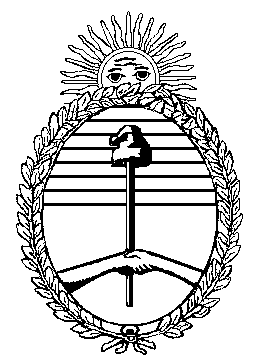       Instituto Nacional de Cine y Artes Audiovisuales